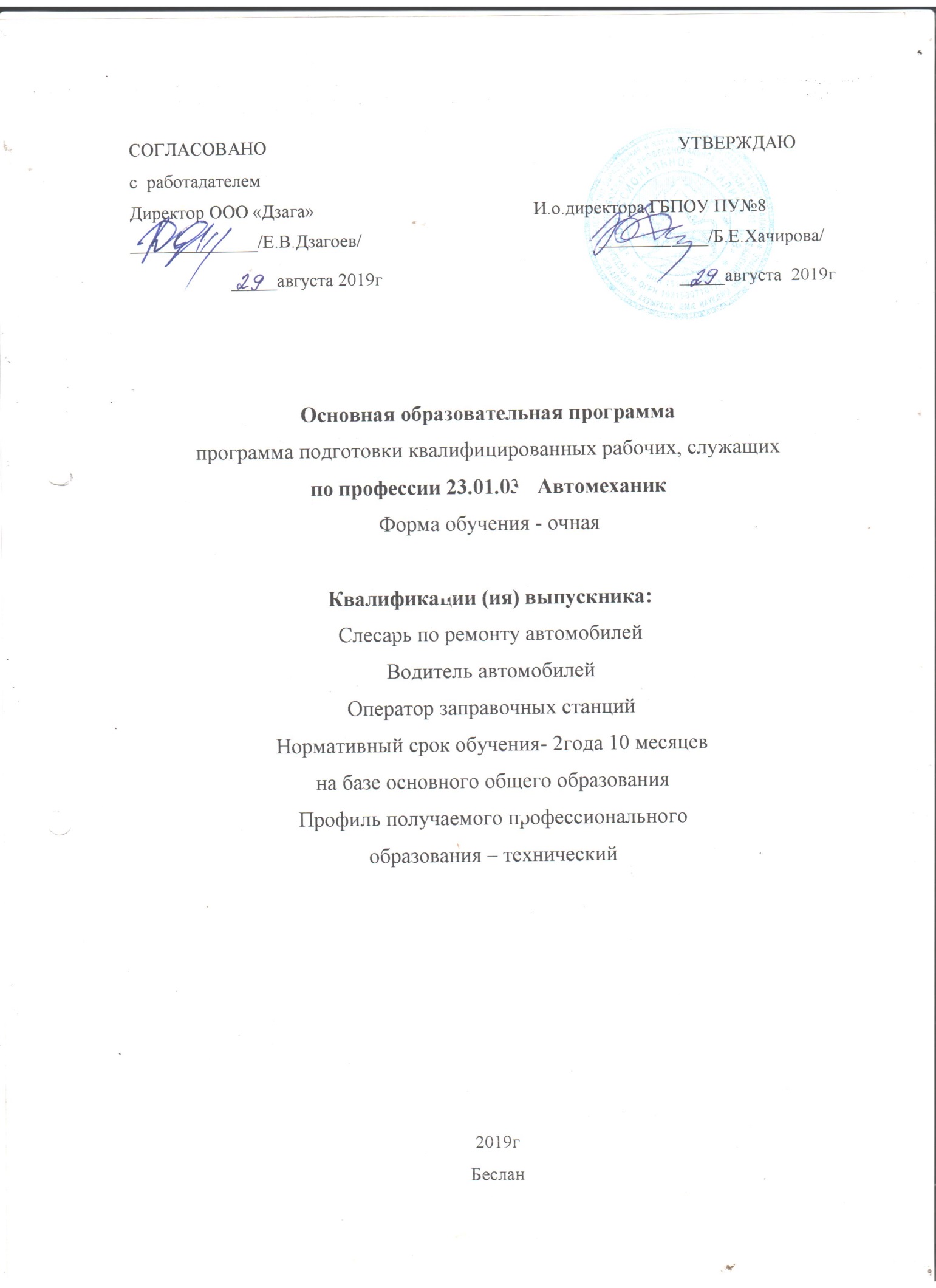 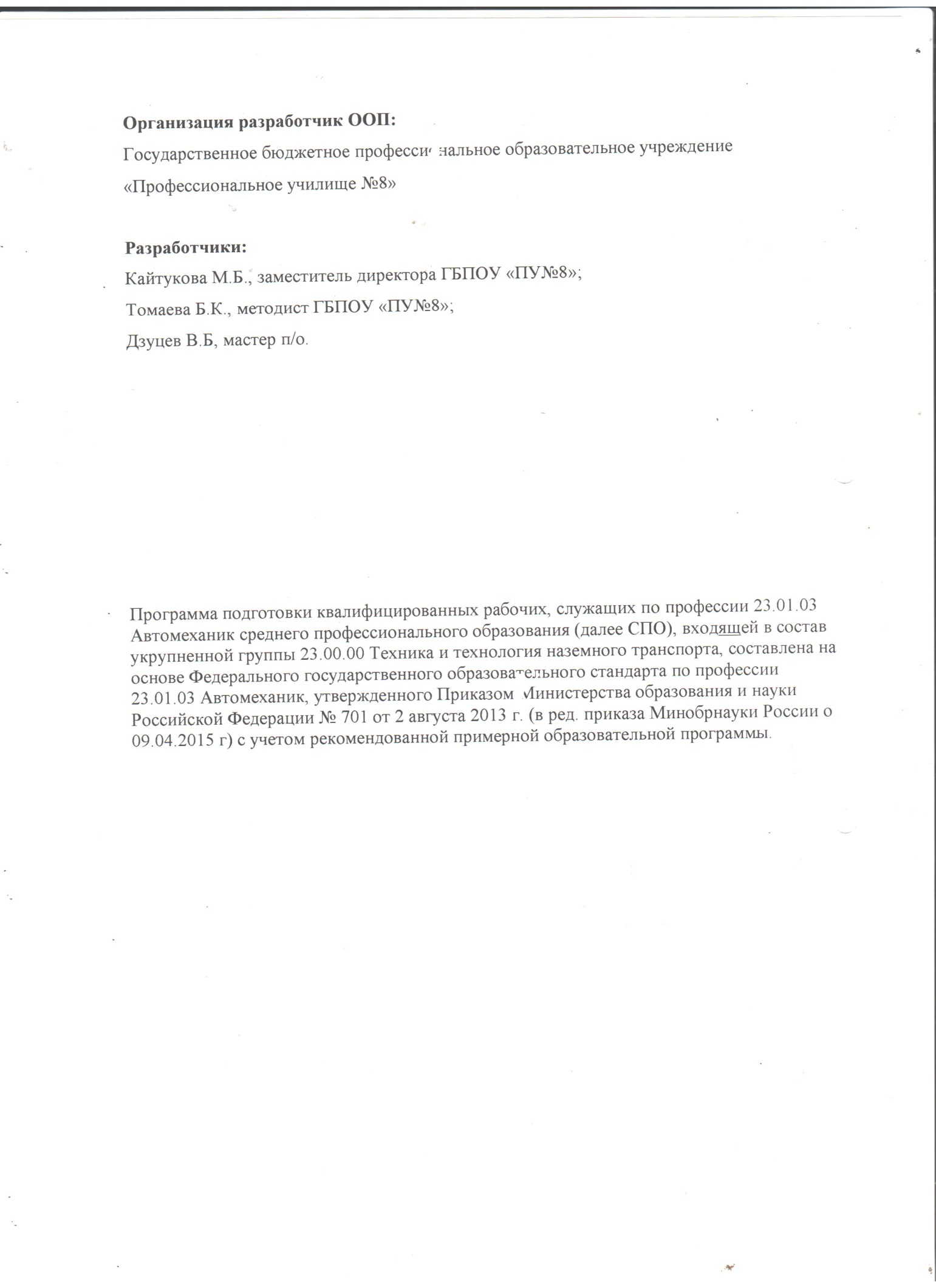 СОДЕРЖАНИЕ1.Общие положения:	1.1	Основная профессиональная образовательная программа 1.2 Нормативные документы для разработки ОПОП СПО по  профессии Общая характеристика основной образовательной  программы Требования к абитуриенту2.Характеристика профессиональной деятельности выпускника:	Область профессиональной деятельности выпускника	Объекты профессиональной деятельности выпускника	Виды профессиональной деятельности выпускника	 3. Требования к результатам освоения ОПОП:3.1.Общие компетенции3.2.Профессиональные компетенции4.Документы, регламентирующие содержание и организацию образовательного процесса: Календарный  учебный график.Рабочий учебный план по  специальности.Рабочие программы учебных дисциплин, профессиональных модулей и практик.4.3.1. Перечень рабочих программ учебных дисциплин, профессиональных модулей и практик  (согласно учебному плану).5. Ресурсное обеспечение ОПОП. Условия реализации:5.1. Кадровое обеспечение 5.2. Материально-техническое обеспечение 5.3. Учебно-методическое и информационное обеспечение       6. Организация контроля и оценка результатов освоения ОПОП.7. Характеристика среды  колледжа, обеспечивающая  развитие	общекультурных (социально – личностных) компетенций выпускников.8. Нормативно-методическое обеспечение системы оценки качества освоения обучающимися ОПОП по профессии:8.1. Рекомендации по формированию рабочих программ учебных дисциплин, профессиональных модулей и практик.8.2. Фонды оценочных средств для проведения текущего контроля успеваемости и промежуточной аттестации.8.3.Материалы подготовки и проведения государственной итоговой аттестации выпускников.Общие положения1.1.	Основная профессиональная образовательная программа Основная профессиональная образовательная программа (далее - ОПОП) среднего профессионального образования по профессии 23.01.03 Автомеханик, реализуемая ГБПОУ ПУ № 8, представляет собой систему документов, разработанную и утвержденную образовательным учреждением с учетом требований рынка труда, на основе ФГОС по профессии  23.01.03 АВТОМЕХАНИК, утвержденный приказом Министерства образования и науки Российской Федерации от 2 августа 2013 г. № 701 (зарегистрирован Министерством юстиции Российской Федерации 20 августа 2013 г. N 29498), с изменениями (Приказ Министерства образования и науки РФ 9 апреля 2015 г. № 389 "О внесении изменений в федеральные государственные образовательные стандарты среднего профессионального образования").ОПОП регламентирует цели, ожидаемые результаты, содержание, условия и технологии реализация образовательного процесса, оценку качества подготовки выпускника по данному направлению подготовки и включает в себя: рабочий учебный план, календарный учебный график, рабочие программы учебных предметов, курсов, дисциплин (модулей), оценочных и методических материалов и  иных компонентов, обеспечивающих качество подготовки обучающихся.1.2.	Нормативные документы для разработки ОПОП Нормативную правовую основу разработки основной профессиональной образовательной программы по профессии 23.01.03 Автомеханик, составляют:Федеральный закон РФ «Об образовании в Российской Федерации» от 29.12.2012 г. № 273-ФЗ;Федеральный государственный образовательный стандарт по профессии  23.01.03 АВТОМЕХАНИК, утвержденный приказом Министерства образования и науки Российской Федерации от 2 августа 2013 г. № 701 (зарегистрирован Министерством юстиции Российской Федерации 20 августа 2013 г. N 29498), с изменениями (Приказ Министерства образования и науки РФ Приказ Министерства образования и науки РФ 9 апреля 2015 г. № 389 "О внесении изменений в федеральные государственные образовательные стандарты среднего профессионального образования");Приказ Министерства образования и науки РФ от 14.06.2013 г. № 464 "Об утверждении  Порядка  организации и осуществления	образовательной деятельности по образовательным программам среднего профессионального образования"; Приказ Министерства образования и науки Российской Федерации  от 16 августа 2013 г. № 968 «Об утверждении Порядка проведения государственной итоговой аттестации по образовательным программам среднего профессионального образования»;Приказ Минобрнауки России от 14 июня 2013 г. № 464 "Об утверждении Порядка организации и осуществления образовательной деятельности по образовательным программам среднего профессионального образования"; Приказ Минобрнауки России от 25 октября 2013 г. № 1186 "Об утверждении порядка заполнения, учета и выдачи дипломов о среднем профессиональном образовании и их дубликатов";Приказ Минобрнауки России от 14 февраля 2014 г. № 115 "Об утверждении порядка заполнения, учета и выдачи аттестатов об основном общем и среднем общем образовании и их дубликатов";Письмо Минобрнауки России, Федеральной службы по надзору в сфере образования и науки от 17 февраля 2014 г. № 02-68 "О прохождении государственной итоговой аттестации по образовательным программам среднего общего образования обучающимися по образовательным программам среднего профессионального образования".Устав государственного бюджетного профессионального образовательного учреждения «Профессиональное училище № 8».1.3. Общая характеристика ОПОП1.3.1. Цель (миссия)  ОПОП: Развитие у обучающихся личностных качеств, а также формирование общих и профессиональных компетенций в соответствии с требованиями ФГОС СПО по профессии.Выпускник в результате освоения ОПОП по данной профессии будет профессионально готов к деятельности.1.3.2.Срок освоения ОПОПНормативные	сроки	освоения	ОПОП  базовой подготовки  при     очной     форме     получения     образования     и  присваиваемая квалификация. 1.3.3.Трудоемкость ОПОП Нормативный срок освоения ОПОП СПО базовой подготовки при очной форме получения образования составляет 146 недель, в том числе:1.3.4. Особенности реализации ОПОПОсновная профессиональная образовательная программа по профессии СПО предусматривает изучение следующих учебных циклов:общепрофессиональный;профессионального;и разделов:физическая культураучебная практика;производственная практика;государственная итоговая аттестация (подготовка и защита выпускной квалификационной работы).Профессиональный цикл состоит из профессиональных модулей в соответствии с основными видами деятельности. В состав профессионального модуля входит один или несколько  междисциплинарных курсов. При освоении обучающимися профессиональных модулей проводятся учебная практика и (или) производственная практика (по профилю специальности).Общепрофессиональный цикл предусматривает изучение дисциплин: «Электротехника», «Охрана труда», «Материаловедение», «Безопасность жизнедеятельности». Объем часов на дисциплину "Безопасность жизнедеятельности" составляет 32 часа аудиторной нагрузки.С целью организации производственной практики обучающихся, осуществляется сотрудничество с предприятиями и организациями, такими как  ИП СТО А, г. Беслан,  ООО «Сармат».По завершении образовательной программы выпускникам выдаются дипломы государственного образца о среднем профессиональном образовании. В образовательном процессе с целью реализации компетентностного подхода широко используются активные и интерактивные формы проведения занятий в сочетании с внеаудиторной работой для формирования и развития общих и профессиональных компетенций обучающихся, организован свободный доступ к ресурсам Интернета, используются мультимедийные средства и тестовые формы контроля. Требования к абитуриентуПорядок приема в училище  регламентируется «Правилами приема на обучение по образовательным программам среднего профессионального образования», разработанными ГБПОУ ПУ № 8 в соответствии с порядком приема, установленным Министерством образования и науки Российской Федерации. Прием граждан на обучение по основной профессиональной образовательной программе среднего профессионального образования осуществляется по заявлениям лиц, имеющим основное общее образование или среднее общее образование. Возможности продолжения образования выпускника Выпускник, освоивший ОПОП по профессии 23.01.03 Автомеханик может продолжить обучение по программе  СПО по специальности: 23.02.03 Техническое обслуживание и ремонт автомобильного транспорта.  Основные пользователи ОПОП Основными пользователями ОПОП являются: преподаватели; обучающиеся по профессии 23.01.03 Автомеханик; абитуриенты и их родители; работодатели. 2. Характеристика профессиональной деятельности выпускника ОПОП  по профессии квалифицированных рабочих  23.01.03 Автомеханик 2.1. Область профессиональной деятельности выпускника: 2.1. Область профессиональной деятельности выпускников: техническое обслуживание, ремонт и управление автомобильным транспортом; заправка транспортных средств горючими и смазочными материалами.2.2. Объектами профессиональной деятельности выпускников являются:автотранспортные средства;технологическое оборудование, инструмент и приспособления для технического обслуживания и ремонта автотранспортных средств;оборудование заправочных станций и топливно-смазочные материалы;техническая и отчетная документация.2.3. Обучающийся по профессии 23.01.03 Автомеханик готовится к следующим видам деятельности:2.3.1. Техническое обслуживание и ремонт автотранспорта.2.3.2. Транспортировка грузов и перевозка пассажиров.2.3.3. Заправка транспортных средств горючими и смазочными материалами.3. ТРЕБОВАНИЯ К РЕЗУЛЬТАТАМ ОСВОЕНИЯ ПРОГРАММЫ ПОДГОТОВКИ КВАЛИФИЦИРОВАННЫХ РАБОЧИХ, СЛУЖАЩИХ3.1. Общие компетенции Выпускник, освоивший ППКРС, должен обладать общими компетенциями, включающими в себя способность:ОК 1. Понимать сущность и социальную значимость будущей профессии, проявлять к ней устойчивый интерес.ОК 2. Организовывать собственную деятельность, исходя из цели и способов ее достижения, определенных руководителем.ОК 3. Анализировать рабочую ситуацию, осуществлять текущий и итоговый контроль, оценку и коррекцию собственной деятельности, нести ответственность за результаты своей работы.ОК 4. Осуществлять поиск информации, необходимой для эффективного выполнения профессиональных задач.ОК 5. Использовать информационно-коммуникационные технологии в профессиональной деятельности.ОК 6. Работать в команде, эффективно общаться с коллегами, руководством, клиентами.ОК 7. Исполнять воинскую обязанность, в том числе с применением полученных профессиональных знаний (для юношей).3.2.Виды профессиональной деятельности и профессиональные компетенции Выпускник, освоивший ППКРС, должен обладать профессиональными компетенциями, соответствующими основным видам деятельности:ВПД 1. Техническое обслуживание и ремонт автотранспорта.ПК 1.1. Диагностировать автомобиль, его агрегаты и системы.ПК 1.2. Выполнять работы по различным видам технического обслуживания.ПК 1.3. Разбирать, собирать узлы и агрегаты автомобиля и устранять неисправности.ПК 1.4. Оформлять отчетную документацию по техническому обслуживанию.ВПД 2. Транспортировка грузов и перевозка пассажиров.ПК 2.1. Управлять автомобилями категорий "B" и "C".ПК 2.2. Выполнять работы по транспортировке грузов и перевозке пассажиров.ПК 2.3. Осуществлять техническое обслуживание транспортных средств в пути следования.ПК 2.4. Устранять мелкие неисправности, возникающие во время эксплуатации транспортных средств.ПК 2.5. Работать с документацией установленной формы.ПК 2.6. Проводить первоочередные мероприятия на месте дорожно-транспортного происшествия.ВПД 3. Заправка транспортных средств горючими и смазочными материалами.ПК 3.1. Производить заправку горючими и смазочными материалами транспортных средств на заправочных станциях.ПК 3.2. Проводить технический осмотр и ремонт оборудования заправочных станций.ПК 3.3. Вести и оформлять учетно-отчетную и планирующую документацию.4. Документы, регламентирующие содержание и организацию образовательного процесса4.1. Календарный учебный график на год обучения соответствует ФГОС СПО по профессии и содержанию учебного плана в части соблюдения продолжительности семестров, промежуточных аттестаций, практик, каникулярного времени (Приложение 1).4.2. Рабочий учебный план.Рабочий учебный план, составленный по циклам дисциплин, включает перечень дисциплин, междисциплинарных курсов, их трудоемкость и последовательность изучения, а также разделы  практик (Приложение 2).4.3. Рабочие программы учебных дисциплин, профессиональных модулей и практик. 4.3.1. Перечень рабочих программ учебных дисциплин, профессиональных модулей и практик  (согласно учебному плану).Обязательная часть  циклов ОПОПОП. 00 Общепрофессиональный учебный циклОП.01  ЭлектротехникаОП.02 Охрана трудаОП.03  МатериаловедениеОП. 04 Безопасность жизнедеятельностиПМ.00 Профессиональный учебный циклПМ.00 Профессиональные модулиПМ. 01 Техническое обслуживание и ремонт автотранспортаМДК 01.01 Слесарное дело и технические измеренияМДК 01.02 Устройство, техническое обслуживание и ремонт автомобилейПМ 02 Транспортировка грузов и перевозка пассажировМДК 02.01 Теоретическая подготовка водителей автомобилей категорий "B" и "C"ПМ 03 Заправка транспортных средств горючими и смазочными материаламиМДК 03.01 Оборудование и эксплуатация заправочных станцийМДК 03.02 Организация транспортировки, приема, хранения и отпуска нефтепродуктовФизическая культура на третьем курсе изучается в объеме 40 часов.Виды практикУП.00 Учебная практикаПП.00 Производственная практика 4.3.2. Аннотации к рабочим программам учебных дисциплин,  профессиональных модулей и практик.  Аннотации представлены к рабочим программам учебных дисциплин, МДК, профессиональных модулей и практик, в соответствии с рабочим учебным планом. Аннотации позволяют получить представление о содержании рабочих учебных программ. 5. Ресурсное обеспечение ОПОП. Условия реализации5.1. Кадровое обеспечение Реализация ППКРС обеспечивается педагогическими кадрами, имеющими среднее профессиональное или высшее образование, соответствующее профилю преподаваемой дисциплины (модуля). Мастера производственного обучения имеют на 1 - 2 разряда по профессии рабочего выше, чем предусмотрено ФГОС СПО для выпускников. Опыт деятельности в организациях соответствующей профессиональной сферы является обязательным для преподавателей, отвечающих за освоение обучающимся профессионального учебного цикла, эти преподаватели и мастера производственного обучения получают дополнительное профессиональное образование по программам повышения квалификации, в том числе в форме стажировки в профильных организациях не реже 1 раза в 3 года.5.2. Материально-техническое обеспечение Образовательное учреждение, реализующее основную профессиональную образовательную программу по специальности среднего профессионального образования, располагает   материально-технической базой, обеспечивающей проведение всех видов лабораторных работ и практических занятий, дисциплинарной, междисциплинарной и модульной подготовки, учебной практики, предусмотренных учебным планом образовательного учреждения. Материально-техническая база соответствует действующим санитарным и противопожарным нормам.Реализация ОПОП обеспечивает:выполнение обучающимся лабораторных работ и практических занятий, включая как обязательный компонент практические задания с использованием персональных компьютеров;освоение обучающимся профессиональных модулей в условиях созданной соответствующей образовательной среды в образовательном учреждении или в организациях в зависимости от специфики вида профессиональной деятельности.В училище имеются   учебная лаборатория, 2 кабинета специализированные для профессии «Автомеханик» (Правила дорожного движения и устройство автомобиля);  учебная мастерских, 1 спортивный зал, автодром.В училище сформирована база информационно-коммуникационных средств обучения: два компьютерных кабинета, с выходом в Интернет; мультимедийные демонстрационные системы, копировальная техника. Для обучения вождению в училище имеется  легковой автомобиль ВАЗ – 210740 и 1 грузовой ГАЗ - 53. Кроме того, заключен договор с МО ДОСААФ России в Правобережном районе «О безвозмездном пользовании имуществом для проведения теоретического и практического обучения вождению» (легковой автомобиль LADA 2107). Закрепить практические навыки по техническому обслуживанию и ремонту автомобилей  обучающиеся могут в учебных мастерских и лабораториях.  В кабинетах и мастерских имеются  уголки по охране труда и технике безопасности. В училище имеется учебно-программная и методическая документация, соответствующая требованиям образовательных стандартов.Состояние помещений и имущества соответствует государственным санитарно-эпидемиологическим правилам и нормативам на основании Санитарно-эпидемиологического заключения.Выполняются требования пожарной безопасности, о чем свидетельствует Заключение о соблюдении на объектах требований пожарной безопасности.5.3. Учебно-методическое и информационное обеспечение Основная профессиональная образовательная программа обеспечивается учебно-методической документацией по всем дисциплинам, междисциплинарным курсам и профессиональным модулям ОПОП.Внеаудиторная работа сопровождается методическим обеспечением и обоснованием времени, затрачиваемого на ее выполнение.Реализация основных профессиональных образовательных программ обеспечивается  доступом каждого обучающегося к базам данных и библиотечным фондам, формируемым по полному перечню дисциплин (модулей) основной профессиональной образовательной программы. Для самостоятельной подготовки обучающиеся обеспечены доступом к сети Интернет.Каждый обучающийся обеспечен не менее чем одним учебным печатным и (или) электронным изданием по каждой дисциплине профессионального цикла и одним учебно-методическим печатным и (или) электронным изданием по каждому междисциплинарному курсу (включая электронные базы периодических изданий).Библиотечный фонд укомплектован печатными и электронными изданиями основной и дополнительной учебной литературы по дисциплинам всех циклов.Библиотечный фонд, помимо учебной литературы, включает  официальные, справочно-библиографические и периодические издания.Каждому обучающемуся обеспечен доступ к комплектам библиотечного фонда. Образовательное учреждение предоставляет  обучающимся доступ к современным профессиональным базам данных и информационным ресурсам сети Интернет.6. Организация контроля и оценка результатов освоения ОПОП.Оценка качества освоения основной профессиональной образовательной программы включает текущий контроль знаний, промежуточную аттестацию и государственную итоговую аттестацию обучающихся.Текущий контроль знаний и промежуточная аттестация проводится образовательным учреждением по результатам освоения программ учебных дисциплин и профессиональных модулей. Формы и процедуры текущего контроля знаний, промежуточной аттестации по каждой дисциплине и профессиональному модулю разрабатываются образовательным учреждением самостоятельно и доводятся до сведения обучающихся в течение первых двух месяцев от начала обучения.Фонды оценочных средств для проведения текущего контроля знаний и промежуточной аттестации по профессии в   соответствии    с требованиями ФГОС СПО для аттестации обучающихся на соответствие их персональных достижений поэтапным требованиям ОПОП прикладываются к настоящей ОПОП.Государственная итоговая аттестация включает подготовку и защиту выпускной квалификационной работы (выпускной практической квалификационной работы и письменной экзаменационной работы). Тематика письменной экзаменационной работы соответствует  содержанию одного или нескольких профессиональных модулей; выпускная практическая квалификационная работа должна предусматривать сложность работы не ниже разряда по профессии рабочего, предусмотренного ФГОС СПО. Требования к содержанию, объему и структуре выпускной квалификационной работы определяются Программой государственной итоговой  аттестации выпускников колледжа. Программа государственной итоговой  аттестации, содержащая формы, условия проведения и защиты выпускной квалификационной работы, разрабатывается государственной      аттестационной  комиссией, утверждается  руководителем образовательного учреждения и доводится до сведения обучающихся не позднее шести месяцев до начала государственной  итоговой  аттестации.К государственной итоговой аттестации допускаются лица, выполнившие требования, предусмотренные программой и успешно прошедшие все промежуточные аттестационные испытания, предусмотренные программами учебных дисциплин и профессиональных модулей. В ходе защиты выпускной квалификационной работы членами государственной экзаменационной комиссии проводится оценка освоенных выпускниками профессиональных и общих компетенций в соответствии с критериями, утвержденными образовательным учреждением после предварительного положительного заключения работодателей.Оценка качества освоения основной профессиональной образовательной программы осуществляется государственной экзаменационной комиссией по результатам защиты выпускной квалификационной работы, промежуточных аттестационных испытаний и на основании документов, подтверждающих освоение обучающимся компетенций. Лицам, прошедшим соответствующее обучение в полном объеме и аттестацию, образовательными учреждениями выдаются документы  установленного образца.7. Характеристики среды училища, обеспечивающей развитие общекультурных (социально-личностных) компетенций выпускниковВоспитательная   работа    со    студентами    училища является  неотъемлемой частью учебного процесса и предполагает выполнение следующих целей и задач.Цели воспитательной работыЦель воспитательной работы со обучающимия состоит в формировании высоконравственной личности и специалиста, востребованного обществом, с учетом индивидуальности воспитуемого; компетентного, ответственного, свободно владеющего  своей профессией и ориентированного в смежных областях деятельности, готового к постоянному  профессиональному  росту, социальной и профессиональной мобильности, стремящегося к саморазвитию и самосовершенствованию.Задачи воспитательной работы1.  Создание воспитательного пространства колледжа,  обеспечивающего развитие обучающегося как субъекта деятельности, как личности и как индивидуальности;2. Воспитание патриотов России; граждан правового демократического государства, уважающих права и свободы личности, проявляющих национальную и религиозную терпимость; развитие культуры межэтнических отношений;3.  Создание условий для становления мировоззрения и системы, ценностных ориентацией обучающихся и формирования профессиональной направленности воспитательной деятельности, культуры общения в семье, трудовом коллективе, быту, обществе в целом;4. Формирование трудовой мотивации, обучение основным принципам построения профессиональной карьеры и навыкам поведения на рынке труда;5.   Формирование здоровье сберегающего образовательного пространства;6. Мотивация студентов к активному участию в  общероссийских, республиканских и городских молодежных мероприятиях: конкурсах, фестивалях, смотрах по основным направлениям воспитательной работы, в благотворительных акциях и организация работ по развитию различных форм внеучебной деятельности (смотры, конкурсы, концерты, конференции и т.п.)7. Внедрение системы стимулирования качества учебы обучающихся,  их достижений в учебе, творчестве и спорте;8. Выявление одаренных студентов, дальнейшее развитие и использование их творческого и научного потенциала для самореализации личности;9. Развитие системы ученического самоуправления в училище и привлечение студентов к участию в управлении образовательным процессом.10. Развитие отношений сотрудничества обучающихся и преподавателей, родителей обучающихся.11. Развитие отношение сотрудничества с правоохранительными органами, комитетами по делам молодежи, центром занятости, учреждений культуры, деятелями культуры и искусства, участие и организация внутриучилищных мероприятий.12. Поддержание и формирование новых традиций училища, в том числе организация и проведение традиционных праздников, соревнований по различным направлениям, организация встреч с выпускниками;Планирование воспитательной работы строится на следующих принципах:принцип гуманизации, основанный на признании личности обучающегося как самоценности; уважения его уникальности и своеобразия, защите и охране достоинства и прав; формировании потребности к здоровому образу жизни; приобщении молодых людей к ценностям мировой и отечественной культуры;принцип профессиональной направленности учитывает овладение будущими специалистами этическими нормами профессионального сообщества, формирование ответственности за результаты своей профессиональной деятельности, содействие в развитии их профессиональных склонностей, дарований специальных способностей;принцип воспитывающего обучения предполагает использование воспитательного потенциала содержания изучаемых учебных дисциплин, формирования положительной мотивации к самообразованию и саморазвитию, а также ориентацию на творческо - практическую внеучебную деятельность;принцип системности предполагает установление связей между субъектами внеучебной деятельности по взаимодействию в реализации комплексных воспитательных программ, а также в проведении конкретных мероприятий;принцип  полисубъективности реализуется посредством создания условий, стимулирующих участие во внеучебной деятельности обучающихся и преподавателей, специалистов в области искусства, спорта, общественных организаций;принцип демократизации предполагает равноправие и социальное партнерство субъектов воспитательной деятельности, наличие и функционирования системы ученического самоуправления и механизма ее эффективного взаимодействия с административно-управленческими структурами училища;принцип добровольности предоставляет обучающемуся право выбора разнообразных форм участия во внеучебной, научно - исследовательской и творческой деятельности;принцип стимулирования построен на моральном и материальном поощрении обучающихся за их успехи в учебной, научной, творческой, спортивной, общественной и других видах деятельности;Воспитательная работа в училище  осуществляется по следующим направлениям: 1. Патриотическое  воспитание. Патриотическое воспитание, являясь составной частью воспитательного процесса, представляет собой систематическую и целенаправленную деятельность по созданию условий для формирования у обучающихся высокого патриотического сознания, чувства верности своему Отечеству, готовности к выполнению гражданского долга и конституционных обязанности по защите интересов Родины. Целью патриотического воспитания является развитие высокой социальной активности обучающихся, гражданской ответственности, становление обучающихся, обладающих позитивными ценностями и качествами, способных проявить их в созидательном процессе в интересах Родины.2. Гражданско-правовое воспитание. Формирование правосознания студента – сложный и длительный процесс, требующий творческого подхода всего коллектива, готовности, желания и умения всех и каждого бороться за укрепление общественной дисциплины и правопорядка в  колледже и обществе, за искоренение негативных явлений в жизни колледжа и нашего демократизирующегося российского общества. Чтобы эффективно управлять процессом формирования правосознания студенческой молодежи, система гражданско-правового воспитания студентов в училище должна охватывать весь период их обучения. Целью гражданско-правового воспитания является –формирование и развитее у обучающихся  таких качеств, как политическая культура, социальная активность, коллективизм, уважения к правам и свободам человека, любви к окружающей природе,  к старшим, любовь к семье и др. 3. Нравственно-эстетическое воспитаниеЛичность человека формируется и развивается в результате воздействия многочисленных факторов. При этом сам человек выступает как субъект своего собственного формирования и развития. Воспитание и развитие у студентов высокой нравственной культуры  является самой важной задачей в процессе становления личности.Целью нравственно-эстетического воспитания является – приобщение обучающихся к ценностям культуры и искусства,  развития студенческого творчества, создание условий для саморазвития обучающихся и их реализация в различных видах творческой деятельности, формирование этических принципов личности, ее моральных качеств и установок, согласующихся с нормами и традициями социальной жизни	4. Профессиональное воспитание В процессе формирования личности конкурентоспособного специалиста-профессионала в училище важнейшую роль играет профессиональное воспитание обучающихся, сущность которого заключается в приобщении человека к профессионально-трудовой деятельности.При воспитании конкурентоспособного выпускника колледж должен сформировать у каждого обучающегося:систему глубоких знаний в соответствии со стандартом образования;высокую нравственность и этику трудовой деятельности;высокий уровень интеллектуального профессионального развития личности;осознанное отношение к своим профессиональным достижениям;индивидуальную и коллективную ответственность за выполнение учебно-производственных заданий;активный интерес к избранной профессии;организаторские и управленческие умения и навыки работы в учебном и трудовом коллективах.Целью профессионального воспитания является подготовка конкурентоспособного специалиста, обладающего развитой профессиональной компетентностью.Под компетентностью понимается интегрированная характеристика качеств личности, результат подготовки выпускника для выполнения деятельности в определенных областях.Профессиональная компетентность рассматривается как готовность и способность целесообразно действовать в соответствии с требованиями дела, методически организованно и самостоятельно решать задачи и проблемы, а также оценивать результаты своей деятельности.Профессиональная компетентность является результатом профессионального образования. В связи с этим  актуальное значение приобретает создание условий для формирования профессиональной компетентности обучающихся  в процессе внеучебной воспитательной деятельности.5. Формирование здорового образа жизни, спортивно-массовая работа.На здоровье обучающихся оказывают влияние многие факторы:- психологическое обеспечение учебного процесса;- правильная организация учебно-воспитательного процесса;- соблюдение санитарных норм, правил, гигиенических требований к условиям обучения;- двигательная активность обучающихся и др.Целью воспитания культуры здорового образа жизни является воспитание психически здорового, личностно развитого человека, способного самостоятельно справляться с собственными психологическими затруднениями и жизненными проблемами, не нуждающегося в приёме психоактивных веществ.При реализации воспитательной деятельности преподавательский состав ориентируется на определенные целевые установки, которые выполняются поэтапно и заключаются в следующем:адаптация к новой системе обучения;создание коллектива групп;формирование основ общей культуры;формирование личности обучающегося;укрепление дисциплины;сплочение коллектива групп;организация товарищеской взаимопомощи;формирование основ общественной культуры;углубленное изучение специальности;формирование самостоятельности актива и группы;формирование навыков самоуправления;подготовка к дипломному проектированию;анализ итогов обучения.Училище видит свою миссию в воспитании гражданина и патриота России. Это фундаментальная задача, решению которой должны быть подчинены содержание и деятельность всей системы воспитания.Училище ставит задачу подготовить  специалистов, востребованных рыночной экономикой. Обучающемуся необходимо понять, что в большинстве сфер деятельности сегодня требуются профессионалы.В то же время конкурентоспособность выпускников училища должна проявляться не только в качестве знаний, профессионализме, но и в высоких  моральных   принципах,  установках.  Нравственность  рассматривается как залог профессионального и жизненного успеха.8. Нормативно-методическое обеспечение системы оценки качества освоения обучающимися ОПОП по профессии:8.1. Рекомендации по формированию рабочих программ учебных дисциплин, профессиональных модулей и практик.8.2. Фонды оценочных средств для проведения текущего контроля успеваемости и промежуточной аттестации.8.3.Материалы подготовки и проведения государственной итоговой аттестации выпускников.Рассмотрен на заседании	Утверждаю 	методической комиссии	И.О.директора ГБПОУ ПУ № 8	28.08.2017 г. 	 _____________ С.Б. Сагутонова	«___»________________ 2017г.Календарный учебный графикОбозначения:
Сводные данные по бюджету времени (в неделях)Рассмотрен на заседании	Утверждаю 	методической комиссии	И.О. директор ГБПОУ ПУ № 8	28.08.2017 г. 	 _____________ С.Б.Сагутонова	«_____»__________ 2017 г.Учебный планпрограммы подготовки квалифицированных рабочих, должностей служащих по профессии среднего профессионального образования	23.01.03 АвтомеханикФорма обучения – очная	Квалификация:	 Нормативный срок обучения на базе		18511 Слесарь по ремонту автомобилей	 основного общего образования – 2 года 10 мес.		15594 Оператор заправочных станций	 	11442 Водитель автомобиля категории «В» «С»	Пояснительная записка	Настоящий учебный план по подготовке квалифицированных рабочих и служащих по профессии 23.01.03 Автомеханик государственного бюджетного профессионального образовательного учреждения  «Профессиональное училище № 8» разработан на основе Федерального государственного образовательного стандарта среднего профессионального образования (ФГОС СПО).Нормативно-правовую базу разработки ППКРС по профессии 23.01.03 Автомеханик составляют:Федеральный закон об образовании в Российской Федерации от 29 декабря 2012 года №273 – ФЗ Федеральный государственный образовательный стандарт среднего профессионального образования по профессии  190631.01 Автомеханик (в редакции приказа Минобрнауки России от 09.04.2015 № 389) утвержденного приказом Министерства образования и науки Российской Федерации № 701 от 02 августа 2013 г., зарегистрированного в  Министерстве юстиции Российской Федерации 20 августа 2013 г. регистрационный № 29749 Приказ Министерства образования и науки России от 29 декабря 2014г. № 1645 «О внесение изменений в приказ Министерства образования и науки Российской Федерации от 14 июня 2013г. № 464 «Об утверждении Порядка организации и осуществления образовательной деятельности по образовательным программам среднего профессионального образования»; Приказ Министерства образования и науки России от 09.04.2015г. № 389 «О внесении изменений в федеральные государственные стандарты»; Приказ Министерства образования и науки России от 16 августа 2013г. № 968 «Об утверждении Порядка проведения государственной итоговой аттестации по образовательным программам среднего профессионального образования»; Приказ Министерства образования и науки России от 25 октября 2013г. № 1186 «Об утверждении Порядка заполнения, учета и выдачи дипломов о среднем профессиональном образование и их дубликатов»; Приказ Министерства образования и науки Российской Федерации от 18 апреля 2013г. № 291 «Об утверждении Положения о практике обучающихся, осваивающих основные профессиональные образовательные программы среднего профессионального образования»; Приказ Министерства образования и науки Российской Федерации от 2 июня 2014г. № 632 «Об установлении соответствия профессий и специальностей среднего профессионального образования, перечни которых утверждены приказом Министерства образования и науки Российской Федерации от 29 октября 2013г. № 1199, профессиям начального профессионального образования, перечень которых утвержден приказом Министерства образования и науки Российской Федерации от 28 сентября 2009г. № 354, и специальностям среднего профессионального образования, перечень которых утвержден приказом Министерства образования и науки Российской Федерации от 28 сентября 2009г. № 355»; Письмо Министерства образования и науки России, Федеральной службы по надзору в сфере образования и науки от 17 февраля 2014г. № 02-68 «О прохождении государственной итоговой аттестации по образовательным программам среднего общего образования по  образовательным программам среднего профессионального образования»; Письма Министерства образования и науки Российской Федерации от 17 марта 2015г. № 06-259 «Рекомендации по  организации получения среднего общего образования в пределах освоения образовательных программ среднего профессионального образования на базе основного общего образования с учетом требований федеральных государственных образовательных стандартов и получаемой профессии или специальности среднего профессионального образования;Устав училища, нормативно-правовые и нормативно- методические документы.Организация учебного процесса и режим занятий:       Продолжительность учебной недели – шестидневная, продолжительность занятий -45 мин.        Максимальный объем аудиторной учебной нагрузки при получении образования составляет 36 академических часов в неделю.        Максимальный объем учебной нагрузки обучающегося составляет 54 академических часа в неделю, включая все виды аудиторной и внеаудиторной (самостоятельной) учебной работы по освоению программы подготовки квалифицированных рабочих и служащих.Общеобразовательный циклДля получения обучающимися среднего общего образования в состав учебного плана входит общеобразовательный цикл. Федеральный государственный образовательный стандарт среднего общего образования реализуется в пределах образовательных программ подготовки квалифицированных рабочих и служащих с учетом профиля (технический) получаемого профессионального образования согласно рекомендациям по реализации образовательной программы среднего общего образования в образовательных учреждениях среднего профессионального образования в соответствии с федеральным базисным учебным планом и разъяснениями  ФИРО Протокол №1 от «03» февраля 2011 г. по формированию учебного плана НПО/СПО. Изучение базовых и профильных учебных дисциплин общеобразовательного цикла производится на основе Рекомендаций Минобрнауки России, 2007.  При этом на ОБЖ отводится 70 часов (приказ Минобрнауки России от 20.09.2008г. №241), на физическую культуру – по три часа в неделю ( приказ Минобрнауки России от 30.08.2010г. №889). В период обучения с юношами проводятся военные учебные сборы  по программе Основ безопасности и жизнедеятельности. Отведенное на теоретическое обучение время 57 недель (2013 часов) распределено следующим образом:                           Программа подготовки квалифицированных рабочих и служащих (ППКРС)        Часы вариативной части (144 часа) ФГОС использованы на увеличение часов профессионального цикла с целью расширения и углубления подготовки. При реализации ППКРС СПО предусматриваются следующие виды практик: учебная практика (производственное обучение) и производственная практика. Учебная практика проводится рассредоточено, чередуясь с теоретическими занятиями, при освоении обучающимися профессиональных компетенций в рамках профессиональных модулей.Производственная практика проводится в организациях, направление деятельности которых соответствует профилю подготовки обучающихся. Производственная практика реализуется концентрированно после освоения обучающимися профессиональных компетенций в рамках изучения МДК и прохождения учебной практики профессиональных модулей. Учебная практика проводится в подгруппах, наполняемость каждой составляет не менее 13 человек.Производственная практика проводится в организациях, направление деятельности которых соответствует профилю подготовки обучающихся.Занятия по вождению автомобиля проводятся на 2,3 курсах в период проведения теоретического обучения в индивидуальной форме в количестве 50 часов на одного обучающегося.Реализация программы подготовки квалифицированных рабочих и служащих по профессии среднего профессионального образования обеспечивается педагогическими кадрами, имеющими среднее профессиональное и высшее профессиональное образование, соответствующее профилю преподаваемой дисциплины (модуля). Реализация программы подготовки квалифицированных рабочих и служащих  обеспечивается доступом каждого обучающегося к базам данных и библиотечным фондам, формируемым по полному перечню дисциплин (модулей) основной профессиональной образовательной программы. Во время самостоятельной подготовки обучающиеся обеспечены доступом к сети Интернет.Формы и процедуры текущего контроля знаний:Консультации для обучающихся предусматриваются  в объеме 100 часов на каждом курсе. Формы проведения консультаций - групповые, письменные и устные.           Текущий контроль  качества обученности обучающихся осуществляется в устной и письменной формах: конспектирование, подбор дидактических материалов, анализ и  реферирование учебной литературы  при  выполнении системы самостоятельных работ по лекционному курсу    Рубежный контроль – в виде письменных контрольных работ (в том числе тестовых), как результат освоения ведущих тем и разделов в каждом модуле.   Промежуточный контроль – зачет по окончанию семестра как итог изучения общих и частных вопросов теории профессионального обучения с применением современных аудиовизуальных и технических средств обучения.        Формы промежуточной аттестации приняты: « «ДЗ» - дифференцированный зачет, «Э» - экзамен по отдельным дисциплинам, «Эк»- экзамен квалификационный по модулю. Промежуточная аттестация в форме экзамена проводится в день, освобожденный от других форм учебной нагрузки. Промежуточная аттестация в форме зачета или дифференцированного зачета проводиться за счет часов, отведенных на освоение соответствующего модуля или дисциплины.     По дисциплине «Физическая культура» еженедельно предусмотрены 2 часа самостоятельной учебной нагрузки, включая игровые виды подготовки за счет различных форм внеаудиторных занятий в спортивных клубах и секциях. Формой промежуточной аттестации по физической культуре являются зачеты, которые проводятся каждый семестр и не учитываются при подсчете допустимого количества зачетов в учебном году. Завершает освоение программы по физической культуре дифференцированный зачет в 4-м и 6-м семестрах.ГБПОУ ПУ № 8  располагает материально-технической базой, обеспечивающей проведение всех видов лабораторных работ и практических занятий, дисциплинарной, междисциплинарной и модульной подготовки, учебной практики (производственного обучения), предусмотренных учебным планом. Материально-техническая база соответствует действующим санитарным и противопожарным нормам.2. Сводные данные по бюджету времени (в неделях)4. Перечень кабинетов, лабораторий, мастерских и др. для подготовки по профессии 23.01.03 АвтомеханикМИНИСТЕРСТВО ОБРАЗОВАНИЯ И НАУКИ РЕСПУБЛИКИ СЕВЕРНАЯ ОСЕТИЯ - АЛАНИЯГОСУДАРСТВЕННОЕ БЮДЖЕТНОЕ ПРОФЕССИОНАЛЬНОЕ ОБРАЗОВАТЕЛЬНОЕ УЧРЕЖДЕНИЕ «ПРОФЕССИОНАЛЬНОЕ УЧИЛИЩЕ № 8»Аннотациирабочих учебных программпо профессии   23.01.03. АвтомеханикКвалификация: Слесарь по ремонту автомобилейВодитель автомобиляОператор заправочных станцийФорма обучения –  очная Нормативный срок обучения  –  2 года   10 мес.на базе  основного общего образования с получением среднего общего образованияПрофиль получаемого профессионального образования  технический Беслан 2017	Аннотация рабочей программы дисциплины ОП.01. Электротехника1. Область применения программы Рабочая программа учебной дисциплины является частью программы подготовки квалифицированных рабочих, служащих в соответствии с ФГОС по профессии  23.01.03. Автомеханик входящей в состав укрупненной группы профессий 23.00.00.  Техника и технологии наземного транспорта.Программа учебной дисциплины может быть использована в дополнительном профессиональном образовании (в программах повышения квалификации и переподготовки) и профессиональной подготовке по профессиям рабочих автотранспортных предприятий.2. Место дисциплины в структуре программы подготовки квалифицированных рабочих, служащих: дисциплина входит в общепрофессиональный цикл.3. Цели и задачи дисциплины – требования к результатам освоения дисциплины:В результате освоения дисциплины обучающийся должен уметь:измерять параметры электрической цепи;рассчитывать сопротивление заземляющих устройств;производить расчеты для выбора электроаппаратов.В результате освоения дисциплины обучающийся должен знать:основные положения электротехники;методы расчета простых электрических цепей;принципы работы типовых электрических устройств;меры безопасности при работе с электрооборудованием и электрифицированными инструментами.4. Рекомендуемое количество часов на освоение программы дисциплины:максимальной учебной нагрузки обучающегося 102 часа, в том числе:обязательной аудиторной учебной нагрузки обучающегося 68 часов;самостоятельной работы обучающегося  34 часа.Содержание дисциплины:Раздел 1. Электрические и магнитные цепиВведениеТема 1.1.  Электрические цепи постоянного токаТема 1.2. Магнитные цепиТема 1.3. Электрические цепи переменного токаРаздел 2. Электротехнические устройстваТема 2.1. Электроизмерительные приборы и электрические измеренияТема 2.2. ТрансформаторыТема 2.3. Электрические машиныТема 2.4. Электронные приборы и устройстваТема 2.5. Электрические и электронные аппаратыИтоговая аттестация в форме дифференцированного зачета Аннотация рабочей программы дисциплины ОП.02. Охрана труда1. Область применения программыРабочая программа учебной дисциплины является частью программы подготовки квалифицированных рабочих, служащих в соответствии с ФГОС по профессии  23.01.03. Автомеханик входящей в состав укрупненной группы профессий 23.00.00.  Техника и технологии наземного транспорта. Программа учебной дисциплины может быть использована в дополнительном профессиональном образовании, повышении квалификации  и профессиональной подготовке работников в области транспорта при наличии основного общего, среднего (полного) общего образования. Стаж работы не требуется. 2. Место дисциплины в структуре программы подготовки квалифицированных рабочих, служащих: дисциплина входит в общепрофессиональный цикл.3.  Цели и задачи дисциплины – требования к результатам освоения дисциплины:В результате освоения дисциплины обучающийся должен уметь:применять методы и средства защиты от опасностей технических систем и технологических процессов;обеспечивать безопасные условия труда в профессиональной деятельности;анализировать травмоопасные и вредные факторы в профессиональной деятельности;использовать экобиозащитную технику;В результате освоения дисциплины обучающийся должен знать:воздействие негативных факторов на человека;правовые, нормативные и организационные основы охраны труда в организации4. Рекомендуемое количество часов на освоение программы дисциплины:максимальной учебной нагрузки обучающегося 51 час., в том числе:обязательной аудиторной учебной нагрузки обучающегося 34  часа;самостоятельной работы обучающегося 17 часов. 5. Содержание дисциплины:Тема 1. Основы охраны трудаТема  2. Защита человека от вредных и опасных профессиональных факторовТема 3. Электробезопасность.  Пожарная безопасность6.  Итоговая аттестация в форме дифференцированного зачета.Аннотация рабочей программы дисциплины ОП.03. МатериаловедениеОбласть применения программыРабочая программа учебной дисциплины является частью программы подготовки квалифицированных рабочих, служащих в соответствии с ФГОС по профессии  23.01.03. Автомеханик входящей в состав укрупненной группы профессий 23.00.00.  Техника и технологии наземного транспорта.Программа учебной дисциплины может быть использована в дополнительном профессиональном образовании (в программах повышения квалификации и переподготовки) и профессиональной подготовке по профессиям рабочих: 11442 водитель автомобиля, 15594 оператор заправочных станций, 18511  слесарь по ремонту автомобилей.Место дисциплины в структуре программы подготовки квалифицированных рабочих, служащих: дисциплина входит в общепрофессиональный цикл.Цели и задачи дисциплины – требования к результатам освоения дисциплины:В результате освоения дисциплины обучающийся должен уметь: выбирать материалы  для применения в производственной деятельностиопределять основные свойства материалов по маркам  В результате освоения дисциплины обучающийся должен знать:основные свойства, классификацию, характеристики применяемых в профессиональной деятельности обрабатываемых материалов;физические и химические свойства горючих и смазочных материалов Рекомендуемое количество часов на освоение программы дисциплины:Максимальной учебной  нагрузки обучающегося 66 часов, в том числе:обязательной аудиторной учебной нагрузки обучающегося 44 часа;самостоятельной работы обучающегося 22 часа.5.  Содержание дисциплины:Тема 1. ВведениеТема 3. Углеродистые сплавыТема 2.  МеталлыТема 4. Цветные металлы и сплавыТема 5. Защита металлов от коррозииТема 6. Полупроводниковые материалыТема 7. ПайкаТема 8. Диэлектрические материалыТема 9. Смазочные материалыИтоговая аттестация в форме дифференцированного зачета.Аннотация рабочей программы дисциплины                                                          ОП.04. Безопасность жизнедеятельности Область применения программы	Рабочая программа учебной дисциплины является частью программы подготовки квалифицированных рабочих, служащих в соответствии с ФГОС по профессии  23.01.03. Автомеханик входящей в состав укрупненной группы профессий 23.00.00.  Техника и технологии наземного транспорта.	Программа учебной дисциплины может быть использована в дополнительном профессиональном образовании (в программах повышения квалификации и переподготовки) и профессиональной подготовке по рабочим профессиям.2.  Место дисциплины в структуре программы подготовки квалифицированных рабочих,  служащих: дисциплина входит в общепрофессиональный цикл.3.  Цели и задачи дисциплины – требования к результатам освоения дисциплины:В результате освоения дисциплины обучающийся должен уметь:организовывать и проводить мероприятия по защите работающих и населения от негативных воздействий чрезвычайных ситуаций;предпринимать профилактические меры для снижения уровня опасностей различного вида и их последствий в профессиональной деятельности и быту;использовать средства индивидуальной и коллективной защиты от оружия массового поражения; применять первичные средства пожаротушения;ориентироваться в перечне военно-учетных специальностей и самостоятельно определять среди них родственные профессии;применять профессиональные знания в ходе исполнения обязанностей военной службы на воинских должностях в соответствии с полученной профессией;владеть способами бесконфликтного общения и саморегуляции в повседневной деятельности и экстремальных условиях военной службы;оказывать первую помощь пострадавшим;   В результате освоения дисциплины обучающийся должен    знать:принципы обеспечения устойчивости объектов экономики, прогнозирования развития событий и оценки последствий при техногенных чрезвычайных ситуациях и стихийных явлениях, в том числе в условиях противодействия терроризму как серьезной угрозе национальной безопасности России; основные виды потенциальных опасностей и их последствия в профессиональной деятельности и быту, принципы снижения вероятности их реализации;основы военной службы и обороны государства;задачи и основные мероприятия гражданской обороны;способы защиты населения от оружия массового поражения;меры пожарной безопасности и правила безопасного поведения при пожарах;организацию и порядок призыва граждан на военную службу и поступления на нее в добровольном порядке;основные виды вооружения, военной техники и специального снаряжения, состоящих на вооружении (оснащении) воинских подразделений, в которых имеются военно-учетные специальности, родственные профессиям НПО;область применения получаемых профессиональных знаний при исполнении обязанностей военной службы;порядок и правила оказания первой помощи пострадавшим4.  Рекомендуемое количество часов на освоение программы дисциплины:максимальной учебной нагрузки обучающегося 48часов, в том числе: обязательная аудиторная учебная нагрузка (всего) 32 часа, самостоятельная работа обучающегося (всего) 16часов.5. Содержание дисциплиныРаздел 1. Обеспечение безопасности жизнедеятельности в ЧСТема 1.1.ВведениеТема 1.2. Чрезвычайные ситуации мирного времениТема 1.3. Гражданская оборона (ГО) – составная часть обороноспособности  страны. Общая характеристика ГО и современных средств  массового пораженияТема 1.4. Устойчивость производств в условиях чрезвычайных ситуаций Раздел 2. Основы медицинских знанийТема 2.1. Оказание первой медицинской помощи пострадавшимРаздел 3. Основы военной службы и обороны государстваТема 3.1. Вооруженные силы Российской Федерации.Тема 3.2. Воинская обязанностьТема 3.3. Особенности военной службыТема 3.3. Психологические основы подготовки к военной службе6. Итоговая аттестация в форме дифференцированного зачетаАннотация рабочей программы профессионального модуля                       ПМ.01. Техническое обслуживание и ремонт автотранспорта Область применения программыРабочая программа профессионального модуля является частью программы подготовки квалифицированных рабочих, служащих в соответствии с ФГОС по профессии 23.01.03.  Автомеханик входящей в состав укрупненной группы профессий 23.00.00.  Техника и технологии наземного транспорта в части освоения основного вида профессиональной деятельности (ВПД): Техническое обслуживание и ремонт автотранспорта и соответствующих профессиональных компетенций (ПК):1. Диагностировать автомобиль, его агрегаты и системы.2. Выполнять работы по различным видам технического обслуживания. 3. Разбирать, собирать узлы и агрегаты автомобиля и устранять неисправности.4. Оформлять отчетную документацию по техническому обслуживанию.	Программа профессионального модуля может быть использована в дополнительном профессиональном образовании и профессиональной подготовке работников в области транспорта при наличии основного общего образования. Опыт работы не требуется. Цели и задачи модуля – требования к результатам освоения модуляС целью овладения указанным видом профессиональной деятельности и соответствующими профессиональными компетенциями обучающийся в ходе освоения профессионального модуля должен:иметь практический опыт: проведения технических измерений соответствующим инструментом и приборами;выполнения ремонта деталей автомобиля;снятия и установки агрегатов и узлов автомобиля;использования диагностических приборов и технического оборудования; выполнения регламентных работ по техническому обслуживанию автомобилей;уметь:выполнять метрологическую поверку средств измерений;выбирать и пользоваться инструментами и приспособлениями для слесарных работ;снимать и устанавливать агрегаты и узлы автомобиля;определять неисправности и объем работ по их устранению и ремонту;определять способы и средства ремонта;применять диагностические приборы и оборудование;использовать специальный инструмент, приборы, оборудование;оформлять учетную документацию;знать:средства метрологии, стандартизации и сертификации;основные методы обработки автомобильных деталей;устройство и конструктивные особенности обслуживаемых автомобилей;назначение и взаимодействие основных узлов ремонтируемых автомобилей;технические условия на регулировку и испытание отдельных механизмов;виды и методы ремонта;способы восстановления деталей; Рекомендуемое количество часов на освоение программы профессионального модуля:всего –1646 часов, в том числе:максимальной учебной нагрузки обучающегося 518 часов, включая:обязательной аудиторной учебной нагрузки обучающегося 346 часов;самостоятельной работы обучающегося 172 часа;учебной и производственной практики – 1128 часа.Содержание ПМ.01. Техническое обслуживание и ремонт автотранспорта Раздел 1. Слесарное дело и технические измеренияМДК 01.01 Слесарное дело и технические измеренияТема 1.1 Разметка и ее назначениеТема 1.2 Рубка металлаТема 1.3 резка металлаТема 1.4 Правка и гибка металлаТема 1.5 ОпиливаниеТема 1.6 Слесарная обработка отверстийТема 1.7 Резьба и ее элементыТема 1.8 КлепкаТема 1.9 Паяние и лужениеТема 1.10 СклеиваниеТема 1.11 ПритиркаТема 1.12 Другие виды обработкиТема 1.13 Технические измерения  Раздел 2. Устройство, техническое обслуживание и ремонт автомобилейМДК 01.02 Устройство, техническое обслуживание и ремонт автомобилейТема 2.1 Устройство автомобиля.Тема 2.1.1 Общее устройство автомобиляТема 2.1.2 Двигатель внутреннего сгоранияТема 2.1.3 КШМ и ГРМ Тема 2.1.4 Система охлаждения ДВСТема 2.1.5 Система смазки ДВСТема 2.1.6 – 2.1.10 Системы питания Тема 2.1.11 ЭлектрооборудованиеТема 2.1.12 Система зажиганияТема 2.1.13 Система пуска. Стартер.Тема 2.1.14 Средства, облегчающие пуск двигателя при низких температурах. Тема 2.1.15 Трансмиссия Тема 2.1.16 Коробка передач. Раздаточная коробка.Тема 2.1.17 Карданная передача. Ведущие мосты. Тема 2.1.18 Ходовая часть автомобиля. Тема 2.1.19 Рулевое управление. ТО и ремонт двигателяТема 2.1.20 Тормозные системы. Неисправности, ТО и ремонт систем охлаждения и смазкиТема 2.1.21 Кузов грузового автомобиля, легкового. Кабина.Тема 2.2. Техническое обслуживание и ремонт автомобиляТема 2.2.1 Изменение технического состояния автомобиля в процессе эксплуатации. Система технического обслуживания и ремонт автомобиля.Тема 2.2.2 Техническое обслуживания и ремонт двигателяТема 2.2.3 Неисправности, ТО и ремонт систем охлаждения и смазкиТема 2.2.4 Неисправности, ТО и ремонт системы питания двигателяТема 2.2.5 Неисправности, ТО и ремонт трансмиссииТема 2.2.6 Неисправности, ТО и  ремонт ходовой частиТема 2.2.7 Неисправности, ТО и  ремонт рулевого управления и тормозных системТема 2.2.8 Неисправности, ТО и ремонт электрооборудования автомобиляТема 2.2.9 Сборка, обкатка автомобиляИтоговая аттестация в форме квалификационного экзамена Аннотация рабочей программы профессионального модуля                       ПМ.02. Транспортировка грузов и перевозка пассажировОбласть применения программыРабочая программа профессионального модуля  является частью программы подготовки квалифицированных рабочих, служащих в соответствии с ФГОС по профессии 23.01.03.  Автомеханик входящей в состав укрупненной группы профессий 23.00.00.  Техника и технологии наземного транспорта в части освоения основного вида профессиональной деятельности (ВПД): Транспортировка грузов и перевозка пассажиров и соответствующих профессиональных компетенций (ПК):1. Управлять автомобилями категорий «В» и «С».2. Выполнять работы по транспортировке грузов и перевозке пассажиров.3. Осуществлять техническое обслуживание транспортных средств в пути следования.4. Устранять мелкие неисправности, возникающие во время эксплуатации транспортных средств.5. Работать с документацией установленной формы.6. Проводить первоочередные мероприятия на месте дорожно-транспортного происшествия.Программа профессионального модуля может быть использована в дополнительном профессиональном образовании (повышение квалификации и переподготовка) и профессиональной подготовке по рабочим профессиям 11442 Водитель автомобиля, 11453 Водитель погрузчика при наличии среднего (полного) общего образования. Опыт работы не требуется. Цели и задачи модуля – требования к результатам освоения модуля	С целью овладения указанным видом профессиональной деятельности и соответствующими профессиональными компетенциями обучающийся в ходе освоения профессионального модуля должен: иметь практический опыт: - управления автомобилями категорий «В» и «С»;уметь:- соблюдать Правила дорожного движения;- безопасно управлять транспортными средствами в различных дорожных и метеорологических условиях;- уверенно действовать в нештатных ситуациях;- управлять своим эмоциональным состоянием, уважать права других участников дорожного движения, конструктивно разрешать межличностные конфликты, возникшие между участниками дорожного движения;-выполнять контрольный осмотр транспортных средств перед выездом и при выполнении поездки;-заправлять транспортные средства горюче-смазочными материалами и специальными жидкостями с соблюдением экологических требований;-устранять возникшие во время эксплуатации транспортных средств мелкие неисправности, не требующие разборки узлов и агрегатов, с соблюдением требований техники безопасности;-соблюдать режим труда и отдыха;-обеспечивать прием, размещение, крепление и перевозку грузов, а также безопасную посадку, перевозку и высадку пассажиров;-получать, оформлять и сдавать путевую и транспортную документацию;-принимать возможные меры для оказания первой помощи пострадавшим при дорожно-транспортных происшествиях;-соблюдать требования по транспортировке пострадавших;-использовать средства пожаротушения;знать:- основы законодательства в сфере дорожного движения, Правила дорожного движения;- правила эксплуатации транспортных средств;- правила перевозки грузов и пассажиров;- виды ответственности за нарушение Правил дорожного движения, правил эксплуатации транспортных средств и норм по охране окружающей среды в соответствии с законодательством Российской Федерации;- назначение, расположение, принцип действия основных механизмов и приборов транспортных средств;- правила техники безопасности при проверке технического состояния транспортных средств, проведении погрузочно-разгрузочных работ;- порядок выполнения контрольного осмотра транспортных средств перед поездкой и работ по его техническому обслуживанию;- перечень неисправностей и условий, при которых запрещается эксплуатация транспортных средств или их дальнейшее движение;- приемы устранения неисправностей и выполнения работ по техническому обслуживанию;- правила обращения с эксплуатационными материалами;- требования, предъявляемые к режиму труда и отдыха, правила и нормы охраны труда и техники безопасности;- основы безопасного управления транспортными средствами;- порядок оформления путевой и товарно-транспортной документации;- порядок действий водителя в нештатных ситуациях;- комплектацию аптечки, назначение и правила применения входящих в ее состав средств;- приемы и последовательность действий по оказанию первой помощи пострадавшим при дорожно-транспортных происшествиях;- правила применения средств пожаротушения. Рекомендуемое количество часов на освоение программы профессионального модуля:всего – 282 часа, в том числе:максимальной учебной нагрузки обучающегося 138 часов, включая:обязательной аудиторной учебной нагрузки обучающегося 92 часа;самостоятельной работы обучающегося 46 часов;учебной и производственной практики – 144 часа.Содержание ПМ.02. Транспортировка грузов и перевозка пассажировРаздел 1. Управление транспортным средством: автомобиль категории «В» и «С»МДК 02.01 Теоретическая подготовка водителей автомобилей категории «В» и «С»Тема 1.1. Правила дорожного движенияТема 1.2. Нормативно-правовые документы, регулирующие отношения в сфере дорожного движения.Тема 1.3. Психологические основы безопасного управления транспортным средствомТема 1.4. Основы управления транспортным средством и безопасность движенияТема 1.5. Оказание медицинской помощи при ДТП. Раздел 2. Техническое обслуживание автомобиля во время эксплуатацииМДК 1. Теоретическая подготовка водителей автомобилей категории «В» и «С»Тема 2.1. Общее устройство транспортного средстваТема 2.4. Организация перевозки грузов и пассажировТема 2.3. Характерные неисправности и способы устраненияТема 2.2. Техника безопасности и охрана окружающей среды5. Итоговая аттестация в форме квалификационного экзаменаАннотация рабочей программы профессионального модуля                       ПМ.03. Заправка транспортных средств горючими и смазочными материалами Область применения программыРабочая программа профессионального модуля  является частью программы подготовки квалифицированных рабочих, служащих в соответствии с ФГОС по профессии 23.01.03.  Автомеханик входящей в состав укрупненной группы профессий 23.00.00.  Техника и технологии наземного транспорта в части освоения основного вида профессиональной деятельности (ВПД): Заправка транспортных средств горючими и смазочными материалами и соответствующих профессиональных компетенций (ПК): 1. Производить заправку горючими и смазочными материалами транспортных средств на заправочных станциях.2. Проводить технический осмотр и ремонт оборудования заправочных станций.3. Вести и оформлять учетно-отчетную и планирующую документацию.Программа профессионального модуля может быть использована в дополнительном профессиональном образовании и профессиональной подготовке работников в области транспорта при наличии основного общего образования. Опыт работы не требуется. Цели и задачи модуля – требования к результатам освоения модуляС целью овладения указанным видом профессиональной деятельности и соответствующими профессиональными компетенциями обучающийся в ходе освоения профессионального модуля должен:иметь практический опыт: технического обслуживания и ремонта измерительной аппаратуры и приборов, оборудования заправочной станции;заправки транспортных средств горючими и смазочными материалами;перекачки топлива в резервуары;отпуска горючих и смазочных материалов;оформления учетно-отчетной документации и работа на кассовом аппарате.уметь:проводить текущий ремонт обслуживаемого оборудования;производить пуск и остановку топливно-раздаточных колонок;производить ручную заправку горючими и смазочными материалами транспортных и самоходных средств;производить заправку газобаллонного оборудования транспортных средств;производить заправку летательных аппаратов, судов и всевозможных установок;осуществлять транспортировку и хранение баллонов и сосудов со сжиженным газом;учитывать расход эксплуатационных материалов;проверять и применять средства пожаротушения;вводить данные в персональную электронно-вычислительную машину.знать:устройство и конструктивные особенности обслуживаемого заправочного оборудования, контрольно-измерительных приборов и правила их безопасной эксплуатации;правила безопасности при эксплуатации заправочных станций сжиженного газа;правила эксплуатации резервуаров, технологических трубопроводов, топливораздаточного оборудования и электронно-автоматической системы управления;конструкцию и правила эксплуатации автоматизированной системы отпуска нефтепродуктов;правила проверки на точность и наладки узлов системы;последовательность ведения процесса заправки транспортных средств;порядок отпуска и оплаты нефтепродуктов по платежным документам. Рекомендуемое количество часов на освоение программы профессионального модуля:всего –  230 часов, в том числе:максимальной учебной нагрузки обучающегося - 98 часов, включая:обязательной аудиторной учебной нагрузки обучающегося – 66 часов;самостоятельной работы обучающегося – 32 часа;учебной и производственной практики – 132 часа.Содержание ПМ.03. Заправка транспортных средств горючими и смазочными материаламиРаздел 1. Выполнение работ по техническому обслуживанию заправочных станций.МДК 03.01 Оборудование и эксплуатация заправочных станцийТема 1.1. Устройство заправочного оборудованияТема 1.2. Эксплуатация заправочных станцийРаздел 2. Выполнение работ по организации транспортировки, приема, хранения и отпуска нефтепродуктовМДК 03.02 Организация транспортировки, приема хранения и отпуска нефтепродуктовТема 2.1 Транспортировка, прием и хранение нефтепродуктовТема 2.2 Процесс заправки транспортных средств, порядок отпуска и оплаты нефтепродуктовИтоговая аттестация в форме квалификационного экзаменаАннотация рабочей программы дисциплины                                                          ФК.00. Физическая культура Область применения программыРабочая программа учебной дисциплины является частью программы подготовки квалифицированных рабочих, служащих в соответствии с ФГОС по профессии  23.01.03. Автомеханик входящей в состав укрупненной группы профессий 23.00.00.  Техника и технологии наземного транспорта.	Программа учебной дисциплины может быть использована  в дополнительном профессиональном образованииМесто учебной дисциплины в структуре программы подготовки рабочих, служащих: дисциплина входит в общеобразовательный цикл и относится к базовым общепрофессиональным дисциплинам.  Цели и задачи учебной дисциплины – требования к результатам освоения учебной дисциплины:В результате освоения учебной дисциплины обучающийся должен уметь:- использовать физкультурно-оздоровительную деятельность для укрепления здоровья, достижения жизненных и профессиональных целей.В результате освоения учебной дисциплины обучающийся должен знать:- о роли  физической культуры в общекультурном, профессиональном и социальном развитии человека;                                                  - основы здорового образа жизни. Рекомендуемое количество часов на освоение примерной программы учебной дисциплины:максимальной учебной нагрузки обучающегося 80 часов, в том числе:обязательной аудиторной учебной нагрузки обучающегося  40 часов;самостоятельной работы обучающегося  40 часов.Содержание дисциплины:Тема 1. Введение.Тема 2. Легкая атлетика.Тема 3. Баскетбол.Тема 4. Волейбол.Тема 5. Спортивные игры.Итоговая аттестация в форме дифференцированного зачетаОбразовательная база приемаКод инаименованиеквалификациибазовойподготовкиНормативный срок освоенияОПОП СПО базовойподготовки при очной формеполучения образованияНа базе среднего общего образованияНа базе основного общего образования18511Слесарь по ремонту автомобилей11442Водитель автомобиля 15594Оператор заправочных станций10 месяцев2 г. 10 месяцевОбучение по учебным циклам77 нед.Учебная практика11 нед.Производственная практика (по профилю специальности)28 нед.Промежуточная аттестация5 нед.Каникулы24 нед.Государственная итоговая аттестация2 нед.Итого147 нед.Курс/ № гр.СентябрьСентябрьСентябрьСентябрь295ОктябрьОктябрьОктябрь272НоябрьНоябрьНоябрьНоябрьДекабрьДекабрьДекабрьДекабрь294ЯнварьЯнварьЯнварь261ФевральФевральФевраль231МартМартМартМарт305АпрельАпрельАпрель273МайМайМайМайИюньИюньИюньИюнь295ИюльИюльИюль273АвгустАвгустАвгустАвгустКурс/ № гр.1781415212228295612131920262723910161723243017814152122282945111218192526128915162223128915162223293056121319202627341011171824253117814152122282956121319202627341011171824253112345678910111213141516171819202122232425262728293031323334353637383940414243444546474849505152I/3УУУУУУУУУУУУУУУУУУУII/3УУУУУУУУУУУУУУУУУУУУУУУУААПППППIII/3УУУУУУУУУУУУУУУППППППППППППППППППППППИИIII/2УУУУУУУУУУУУУУУППППППППППППППППППППТеоретическоеобучение                           АПромежуточная аттестацияУУчебная практикаППроизводственнаяпрактикаИГИА	КаникулыКурсОбучение по учебным дисциплинам имеждисциплинарным курсамУчебнаяпрактикаПроизводственнаяпрактика (по про-филю профессии)ПромежуточнаяаттестацияГосударственная(итоговая)аттестация.КаникулыВсего12345678I35,13,5--1149,6II29462-1152III12,93,52232245,47711285224147ИндексНаименование циклов, разделов, дисциплин, профессиональных модулей, МДК, практикФормы  промежуточной аттестацииМаксимальнаяСамостоятельная работаОбязательная учебная нагрузкаОбязательная учебная нагрузкаОбязательная учебная нагрузкаОбязательная учебная нагрузкаОбязательная учебная нагрузкаОбязательная учебная нагрузкаОбязательная учебная нагрузкаОбязательная учебная нагрузкаОбязательная учебная нагрузкаОбязательная учебная нагрузкаОбязательная учебная нагрузкаИндексНаименование циклов, разделов, дисциплин, профессиональных модулей, МДК, практикФормы  промежуточной аттестацииМаксимальнаяСамостоятельная работаВсего занятийВ т.ч.лаб.и практ. занятий1 курс1 курсИтогочасовза 1курс2 курс2 курсИтогочасовза 2курс3 курс3 курсИтогочасов за 3 курсИндексНаименование циклов, разделов, дисциплин, профессиональных модулей, МДК, практикФормы  промежуточной аттестацииМаксимальнаяСамостоятельная работаВсего занятийВ т.ч.лаб.и практ. занятий17нед22нед   Итогочасовза 1курс17нед22недИтогочасовза 2курс16 нед.22 нед.Итогочасов за 3 курс12345678910111213154137136514041368ОД.ОООбязательная часть общеобразовательной подготовки2013959912142ОДБ.01Русский язык ДЗ,Э117397878162339162339ОДБ.02Русская литератураДЗ,Э29297195203246784869117ОДБ.03Иностранный языкДЗ234781561363246782620463232ОДБ.04ИсторияДЗ17558117104869117ОДБ.05ОбществознаниеДЗ23478156186492156ОДБ.06ХимияДЗ1926412832164662204666ОДБ.07БиологияДЗ117397822162339162339ОДБ.08Физическая культураЗ,З,З,ДЗ23478156156324678324678                        ОДБ.09Основы безопасности жизнедеятельностиДЗ1063571101623393232113553057332Профильные учебные предметы ОПОДП.01Математика: алгебра, начала мат. анализа, геометрияДЗ,Э4321442882564921564092132ОДП.02ФизикаДЗ,Э321107214104869117286997ОДП.03Информатика ДЗ,Э2227414880324678161632383865035126138Региональный компонентОДР.01Осетинский языкДЗ,Э58193939162339ОДР.02Осетинская литератураЭ1755811716162339324678ОДР.03История ОсетииЗ54183653636ОДР.05Традиционная культура осетинЗ54183653636228787872Обязательная часть ОПОП и раздел «Физическая культура»21244064921226Общепрофессиональный цикл17678-98ОП.01ЭлектротехникаДЗ1023466286666ОП.02Охрана трудаДЗ5117341834ОП.03МатериаловедениеДЗ662244204444ОП.04Безопасность жизнедеятельностиДЗ481632173232П.00Профессиональный цикл19083284921088ПМ.00Профессиональные модули19083284921088ПМ.01Техническое обслуживание и ремонт автотранспорта1474328492654МДК.01.01Слесарное дело и технические измеренияДЗ117397852215778МДК.01.02Устройство, техническое обслуживание и ремонт автомобилейЭ3991342681606868136132УП.01Освоение первичных слесарных работ и технического обслуживания систем и механизмов двигателя внутреннего сгоранияДЗ25878361149054144ПП.01Выполнение работ по обслуживанию и ремонту автотранспортаДЗ87072144216654654ПМ.02Транспортировка грузов и перевозка пассажиров236236МДК.02.01Теоретическая подготовка водителей автомобилей категорий «В» и «С»Э1655592339292УП.02Освоение первичных умений вождения автотранспортаДЗ727272ПП.02Выполнение работ по транспортировке грузов и перевозке пассажировДЗ727272ПМ.03Заправка транспортных средств горючими и смазочными материалами198198МДК.03.01Оборудование и эксплуатация заправочных станцийКЭ441430123030МДК.03.02Организация транспортировки, приема, хранения и отпуска нефтепродуктов.КЭ541836103636УП.03Освоение первичных умений по приему нефтепродуктов, текущему ремонту оборудованияДЗ606060ПП.03Выполнение работ по хранению и отпуску нефтепродуктовДЗ727272ФК.00Физическая культура404040Кол-во часов в неделю353536363636ГИА.00Государственная (итоговая) аттестация2 недКонсультации на учебную группу по 100 часов в год (всего 300 час.)Вариативная часть циклов ОПОП  - 216 ч.Из них: 1. 10 ч. – на увеличение часов УД общепрофессионального цикла.2 . 134 ч. – на увеличение часов профессиональных модулей Консультации на учебную группу по 100 часов в год (всего 300 час.)Вариативная часть циклов ОПОП  - 216 ч.Из них: 1. 10 ч. – на увеличение часов УД общепрофессионального цикла.2 . 134 ч. – на увеличение часов профессиональных модулей Консультации на учебную группу по 100 часов в год (всего 300 час.)Вариативная часть циклов ОПОП  - 216 ч.Из них: 1. 10 ч. – на увеличение часов УД общепрофессионального цикла.2 . 134 ч. – на увеличение часов профессиональных модулей Консультации на учебную группу по 100 часов в год (всего 300 час.)Вариативная часть циклов ОПОП  - 216 ч.Из них: 1. 10 ч. – на увеличение часов УД общепрофессионального цикла.2 . 134 ч. – на увеличение часов профессиональных модулей Консультации на учебную группу по 100 часов в год (всего 300 час.)Вариативная часть циклов ОПОП  - 216 ч.Из них: 1. 10 ч. – на увеличение часов УД общепрофессионального цикла.2 . 134 ч. – на увеличение часов профессиональных модулей Всегодисциплин,МДКдисциплин,МДКдисциплин,МДК292132296Консультации на учебную группу по 100 часов в год (всего 300 час.)Вариативная часть циклов ОПОП  - 216 ч.Из них: 1. 10 ч. – на увеличение часов УД общепрофессионального цикла.2 . 134 ч. – на увеличение часов профессиональных модулей Консультации на учебную группу по 100 часов в год (всего 300 час.)Вариативная часть циклов ОПОП  - 216 ч.Из них: 1. 10 ч. – на увеличение часов УД общепрофессионального цикла.2 . 134 ч. – на увеличение часов профессиональных модулей Консультации на учебную группу по 100 часов в год (всего 300 час.)Вариативная часть циклов ОПОП  - 216 ч.Из них: 1. 10 ч. – на увеличение часов УД общепрофессионального цикла.2 . 134 ч. – на увеличение часов профессиональных модулей Консультации на учебную группу по 100 часов в год (всего 300 час.)Вариативная часть циклов ОПОП  - 216 ч.Из них: 1. 10 ч. – на увеличение часов УД общепрофессионального цикла.2 . 134 ч. – на увеличение часов профессиональных модулей Консультации на учебную группу по 100 часов в год (всего 300 час.)Вариативная часть циклов ОПОП  - 216 ч.Из них: 1. 10 ч. – на увеличение часов УД общепрофессионального цикла.2 . 134 ч. – на увеличение часов профессиональных модулей Всегоучебн. практикиучебн. практикиучебн. практики114144132Консультации на учебную группу по 100 часов в год (всего 300 час.)Вариативная часть циклов ОПОП  - 216 ч.Из них: 1. 10 ч. – на увеличение часов УД общепрофессионального цикла.2 . 134 ч. – на увеличение часов профессиональных модулей Консультации на учебную группу по 100 часов в год (всего 300 час.)Вариативная часть циклов ОПОП  - 216 ч.Из них: 1. 10 ч. – на увеличение часов УД общепрофессионального цикла.2 . 134 ч. – на увеличение часов профессиональных модулей Консультации на учебную группу по 100 часов в год (всего 300 час.)Вариативная часть циклов ОПОП  - 216 ч.Из них: 1. 10 ч. – на увеличение часов УД общепрофессионального цикла.2 . 134 ч. – на увеличение часов профессиональных модулей Консультации на учебную группу по 100 часов в год (всего 300 час.)Вариативная часть циклов ОПОП  - 216 ч.Из них: 1. 10 ч. – на увеличение часов УД общепрофессионального цикла.2 . 134 ч. – на увеличение часов профессиональных модулей Консультации на учебную группу по 100 часов в год (всего 300 час.)Вариативная часть циклов ОПОП  - 216 ч.Из них: 1. 10 ч. – на увеличение часов УД общепрофессионального цикла.2 . 134 ч. – на увеличение часов профессиональных модулей Всегопроизв.практикипроизв.практикипроизв.практики-216798Консультации на учебную группу по 100 часов в год (всего 300 час.)Вариативная часть циклов ОПОП  - 216 ч.Из них: 1. 10 ч. – на увеличение часов УД общепрофессионального цикла.2 . 134 ч. – на увеличение часов профессиональных модулей Консультации на учебную группу по 100 часов в год (всего 300 час.)Вариативная часть циклов ОПОП  - 216 ч.Из них: 1. 10 ч. – на увеличение часов УД общепрофессионального цикла.2 . 134 ч. – на увеличение часов профессиональных модулей Консультации на учебную группу по 100 часов в год (всего 300 час.)Вариативная часть циклов ОПОП  - 216 ч.Из них: 1. 10 ч. – на увеличение часов УД общепрофессионального цикла.2 . 134 ч. – на увеличение часов профессиональных модулей Консультации на учебную группу по 100 часов в год (всего 300 час.)Вариативная часть циклов ОПОП  - 216 ч.Из них: 1. 10 ч. – на увеличение часов УД общепрофессионального цикла.2 . 134 ч. – на увеличение часов профессиональных модулей Консультации на учебную группу по 100 часов в год (всего 300 час.)Вариативная часть циклов ОПОП  - 216 ч.Из них: 1. 10 ч. – на увеличение часов УД общепрофессионального цикла.2 . 134 ч. – на увеличение часов профессиональных модулей Всегоэкзаменовэкзаменовэкзаменов-62Консультации на учебную группу по 100 часов в год (всего 300 час.)Вариативная часть циклов ОПОП  - 216 ч.Из них: 1. 10 ч. – на увеличение часов УД общепрофессионального цикла.2 . 134 ч. – на увеличение часов профессиональных модулей Консультации на учебную группу по 100 часов в год (всего 300 час.)Вариативная часть циклов ОПОП  - 216 ч.Из них: 1. 10 ч. – на увеличение часов УД общепрофессионального цикла.2 . 134 ч. – на увеличение часов профессиональных модулей Консультации на учебную группу по 100 часов в год (всего 300 час.)Вариативная часть циклов ОПОП  - 216 ч.Из них: 1. 10 ч. – на увеличение часов УД общепрофессионального цикла.2 . 134 ч. – на увеличение часов профессиональных модулей Консультации на учебную группу по 100 часов в год (всего 300 час.)Вариативная часть циклов ОПОП  - 216 ч.Из них: 1. 10 ч. – на увеличение часов УД общепрофессионального цикла.2 . 134 ч. – на увеличение часов профессиональных модулей Консультации на учебную группу по 100 часов в год (всего 300 час.)Вариативная часть циклов ОПОП  - 216 ч.Из них: 1. 10 ч. – на увеличение часов УД общепрофессионального цикла.2 . 134 ч. – на увеличение часов профессиональных модулей Всегодиф. зачетовдиф. зачетовдиф. зачетов3175Консультации на учебную группу по 100 часов в год (всего 300 час.)Вариативная часть циклов ОПОП  - 216 ч.Из них: 1. 10 ч. – на увеличение часов УД общепрофессионального цикла.2 . 134 ч. – на увеличение часов профессиональных модулей Консультации на учебную группу по 100 часов в год (всего 300 час.)Вариативная часть циклов ОПОП  - 216 ч.Из них: 1. 10 ч. – на увеличение часов УД общепрофессионального цикла.2 . 134 ч. – на увеличение часов профессиональных модулей Консультации на учебную группу по 100 часов в год (всего 300 час.)Вариативная часть циклов ОПОП  - 216 ч.Из них: 1. 10 ч. – на увеличение часов УД общепрофессионального цикла.2 . 134 ч. – на увеличение часов профессиональных модулей Консультации на учебную группу по 100 часов в год (всего 300 час.)Вариативная часть циклов ОПОП  - 216 ч.Из них: 1. 10 ч. – на увеличение часов УД общепрофессионального цикла.2 . 134 ч. – на увеличение часов профессиональных модулей Консультации на учебную группу по 100 часов в год (всего 300 час.)Вариативная часть циклов ОПОП  - 216 ч.Из них: 1. 10 ч. – на увеличение часов УД общепрофессионального цикла.2 . 134 ч. – на увеличение часов профессиональных модулей Всегозачетовзачетовзачетов114Консультации на учебную группу по 100 часов в год (всего 300 час.)Вариативная часть циклов ОПОП  - 216 ч.Из них: 1. 10 ч. – на увеличение часов УД общепрофессионального цикла.2 . 134 ч. – на увеличение часов профессиональных модулей Консультации на учебную группу по 100 часов в год (всего 300 час.)Вариативная часть циклов ОПОП  - 216 ч.Из них: 1. 10 ч. – на увеличение часов УД общепрофессионального цикла.2 . 134 ч. – на увеличение часов профессиональных модулей Консультации на учебную группу по 100 часов в год (всего 300 час.)Вариативная часть циклов ОПОП  - 216 ч.Из них: 1. 10 ч. – на увеличение часов УД общепрофессионального цикла.2 . 134 ч. – на увеличение часов профессиональных модулей Консультации на учебную группу по 100 часов в год (всего 300 час.)Вариативная часть циклов ОПОП  - 216 ч.Из них: 1. 10 ч. – на увеличение часов УД общепрофессионального цикла.2 . 134 ч. – на увеличение часов профессиональных модулей Консультации на учебную группу по 100 часов в год (всего 300 час.)Вариативная часть циклов ОПОП  - 216 ч.Из них: 1. 10 ч. – на увеличение часов УД общепрофессионального цикла.2 . 134 ч. – на увеличение часов профессиональных модулей ВсегоГИАГИАГИА1Общеобразовательные учебные дисциплины0/10ДЗ/3Э301710042013Общеобразовательные учебные дисциплины 9ДЗ/1Э17015661135Русский язык ,-,-,-,Э1173978Русская литература29297195Иностранный язык,-,-,-,ДЗ23478156История ,-,-,-,ДЗ17558117Физическая культура,-,-,ДЗ23478156Основы безопасности жизнедеятельности,-,-,ДЗ1063571Химия,-,ДЗ19264128Обществознание (вкл. экономику и право)ДЗ23478156БиологияДЗ1173978Общеобразовательные учебные дисциплины профильные 1ДЗ/2Э975325650Математика: алгебра, начала математического анализа, геометрияЭ432144288Информатика ,-,-, дз22274148Физика ,-,-,-,Э321107214Региональный компонент4ДЗ/0Э341113228Осетинский языкДЗ,Э581939Осетинская литератураЭ17558117История ОсетииЗ541836Традиционная культура осетинЗ541836Всего (час)1 сем2 сем3 сем4 сем5 сем6 семУчебная  практика39078369054132-Производственная практика1014 --  72144-798КурсыОбучение по дисциплинам и междисциплинарным курсамУчебная практикаПроизводственная практикаПромежуточная аттестацияГосударственная итоговая аттестацияКаникулыВсего12345678I курс35,13,5--1149,6II курс29462-1152III курс12,93,52232245,4Всего7711285224147№НаименованиеКабинеты 1Электротехники 2Охраны труда3Безопасности жизнедеятельности4Устройства автомобиляЛаборатории 5Материаловедения 6Электрооборудования автомобилей7Технического обслуживания и ремонта автомобилейМастерские 8Слесарная 9Технического обслуживания автомобилейСпортивный комплекс10Спортивный зал11Спортивная площадкаЗалы 12Библиотека, читальный зал с выходом в сеть Интернет